Муниципальное бюджетное общеобразовательное учреждение«Центр образования «Наследие»ПРИНЯТО                                                                                                         УТВЕРЖДЕНОНа заседании педагогического совета                                                          Приказом директора МБОУ ЦО «Наследие»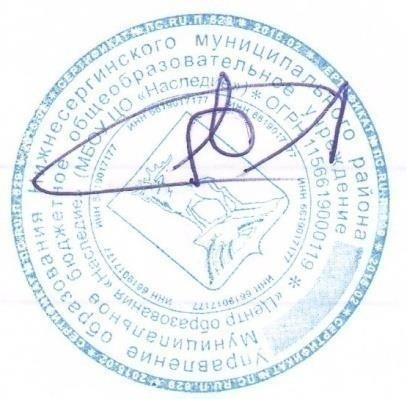 №7 от 20.03.2021г.                                                                                            №25-од  от 20.03.2021г.                                                                                                              _______________Э.Г.ФархутдиновОбщие положенияНастоящее Положение разработано для соблюдения конституционных прав граждан Российской Федерации на образование, исходя из принципов общедоступности и бесплатности общего образования, реализации государственной политики в области образования, защиты интересов ребенка и удовлетворения потребностей семьи в выборе образовательной организации.Прием граждан в МБОУ ЦО «Наследие»  осуществляется соответствии с:Конституцией Российской Федерации (статья 43);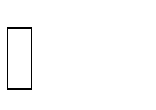 Федеральным законом РФ «Об образовании» от 29 декабря 2012г.г. № 273 - ФЗ; Федеральный закон «О персональных данных» (ст.9) № 152 от 27 мая 2006г.;Федеральный закон от 25.07.2002 № 115-ФЗ	«О правовом положении иностранных граждан в Российской Федерации»;приказом Министерства просвещения РФ от 02.09.2020г. № 458 «Об утверждении и порядка приема на обучение по образовательным программам начального общего, основного общего и среднего общего образования»;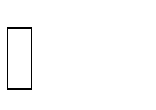 Санитарно-эпидемиологическими правилами СанПиН; нормативными актами и рекомендациями Управления образования;нормативными	актами	администрации	Нижнесергинского	муниципального района;Уставом МБОУ ЦО «Наследие»;Федеральный закон от 02.12.2019г. № 411 – ФЗ «О внесении изменений в статью54 Семейного кодекса РФ и в статью 67 Федерального закона «Об образовании в РФ»;Постановление администрации Нижнесергинского муниципального района о закреплении территории за муниципальными общеобразовательными учреждениями Нижнесергинского муниципального района;Административный регламент предоставления муниципальными общеобразовательными учреждениями Нижнесергинского муниципального района.Правила регламентируют прием граждан РФ (далее – ребенок, дети) в школу на обучение по образовательным программам начального общего, основного общего и среднего общего образования (далее – основные общеобразовательные программы), дополнительным общеразвивающим программам и дополнительным предпрофессиональным программам (далее – дополнительные общеобразовательные программы).Прием иностранных граждан и лиц без гражданства, в том числе соотечественников за рубежом, в МБОУ ЦО «Наследие»  для обучения по общеобразовательным программам за счет средств соответствующего бюджета бюджетной системы Российской Федерации осуществляется в соответствии с международными договорами Российской Федерации, Федеральным законом от 29 декабря 2012г. № 273 – ФЗ «Об образовании в РФ» и настоящим Положением. Иностранные граждане и лица без гражданства (как и беженцы, как и вынужденные переселенцы) обладают равными с гражданами РФ правами на получение начального общего, основного общего и среднего общего образования и несут обязанности наравне с гражданами РФ. Школа обеспечивает прием на обучение по основным общеобразовательным программам детей, имеющих право на получение общего образования соответствующего уровня и проживающих на территории, за которой закреплена школа (далее – закрепленная территория).Правила приема граждан в образовательную организацию определяются МБОУ ЦО «Наследие»  самостоятельно в соответствии с законодательством Российской Федерации в части, не урегулированной законодательством об образовании.Прием на обучение в МБОУ ЦО «Наследие»  проводится на принципах равных условий приема для всех поступающих. В соответствии с пунктом 1 статьи 67 Федеральногозакона от 29 декабря 2012 года № 273-ФЗ «Об образовании в Российской Федерации» получение начального общего образования в образовательных организациях начинается по достижении детьми возраста шести лет и шести месяцев при отсутствии противопоказаний по состоянию здоровья, но не позже достижения ими возраста восьми лет. По заявлению родителей (законных представителей) детей в Управление образования администрации Нижнесергинского муниципального района и получении разрешения МБОУ ЦО «Наследие»  вправе разрешить прием детей в образовательную организацию на обучение по образовательным программам начального общего образования в более раннем или более позднем возрасте.Гражданам может быть отказано в приеме только по причине отсутствия свободных мест в организации, за исключением случаев, предусмотренных частями5 и 6 ст. 67 и ст.88 закона № 273, свободными считаются места в классе наполняемостью менее расчетной, которая определяется исходя из расчета площади на одного учащегося и расстановки мебели (п. 4.9 СанПиНа 2.4.2.2821 – 10).В случае отказа в предоставлении места в МБОУ ЦО «Наследие»  родители (законные представители) для решения вопроса об устройстве ребенка в другую образовательную организацию обращаются в Управление образования Нижнесергинского муниципального района.Прием в МБОУ ЦО «Наследие»  на обучение осуществляется без вступительных испытаний (процедур отбора), на общедоступной основе, если иное не предусмотрено ФЗ 273 части 5 и 6 ст.67 и ст.88.МБОУ ЦО «Наследие»  обязана ознакомить родителей (законных представителей) поступающего с уставом МБОУ ЦО «Наследие» , лицензией на осуществление образовательной деятельности, со свидетельством о государственной аккредитации МБОУ ЦО «Наследие» , с образовательными программами, распорядительными актами Управления образования администрации Нижнесергинского муниципального района «О закрепленной территории», другими документами, регламентирующими организацию и осуществление образовательного процесса, права и обязанности обучающегося МБОУ ЦО «Наследие».  МБОУ ЦО «Наследие»  размещает копии указанных документов на информационном стенде и в сети«Интернет» на официальном сайте МБОУ ЦО «Наследие» .С целью проведения организованного приема в первый класс закрепленных лиц  МБОУ ЦО «Наследие»   не позднее 10 дней с момента издания распорядительного акта – приказа о закреплении территории за МБОУ ЦО «Наследие»  (не позднее 1 февраля)  размещает на информационном стенде, на официальном сайте МБОУ ЦО «Наследие»,  в средствах массовой информации (в том числе электронных) следующие документы: Приказ Управления образования администрации Нижнесергинского муниципального района о закреплении территории за МБОУ ЦО «Наследие» , информацию о количестве мест в первых классах; не позднее 5 июля - информацию о наличии свободных мест для приема детей, не проживающих на закрепленной территории.Родители (законные представители) имеют право выбора образовательного учреждения среди образовательных учреждений Нижнесергинского муниципального района для обучения детей.Родители (законные представители) несовершеннолетних обучающихся до завершения получения ребенком основного общего образования с учетом мнения ребенка, а также с учетом рекомендаций психолого – медико – педагогической комиссии (при их наличии, имеют право выбора формы получения образования и формы обучения, организаций, осуществляющих образовательную детальность, языка, языков образования, факультативных и элективных учебных предметов,курсов, дисциплин (модулей) из перечня, предлагаемого МБОУ ЦО «Наследие» .Организация приема на обучениеПрием заявлений о приеме на обучение в 1 класс для детей, указанных в пунктах 3.4, 3.5 настоящего Положения, а также проживающих на закрепленной территории, начинается с 1 апреля текущего года и завершается 30 июня текущего года.Прием заявлений в первый класс для детей, не проживающих на закрепленной территории, начинается с 6 июля текущего года до момента заполнения свободных мест для приема, но не позднее 5 сентября текущего года. В случаях, если школа закончила прием всех детей, проживающих на закрепленной территории, раньше 30июня, прием в первый класс детей, не проживающих на закрепленной территории, может быть начат раньше.Прием заявлений на зачисление в порядке перевода из другой организации, осуществляющей образовательную деятельность по основным общеобразовательным программам (далее–другая организация), ведется в течение года.До начала приема в школе формируется приемная комиссия. Персональный состав приемной комиссии, лиц, ответственных за прием документов и график приема заявлений и документов, утверждается приказом директора МБОУ ЦО «Наследие».Приказ размещаются на информационном стенде в школе и на официальном сайте школы в сети интернет в течение трех рабочих дней со дня их издания.До начала приема на информационном стенде в школе и на официальном сайте школы в сети интернет размещается: информация о количестве мест в первых классах не позднее 10 календарных дней с момента издания распорядительного акта Управления образования администрации Нижнесергинского муниципального района о закрепленной территории; сведения о наличии свободных мест для приема детей, не проживающих на закрепленной территории, не позднее 5 июля текущего года; форма   заявления   о   приеме   на   обучение	по основным общеобразовательным программам и образец ее заполнения; форма заявления о зачислении в порядке перевода из другой организации и образец ее заполнения; информация об адресах и телефонах органов управления образованием, осуществляющих признание и установление эквивалентности образования, полученного ребенком за пределами РФ; дополнительная информация по текущему приему.Родители (законные представители) несовершеннолетних вправе выбиратьдо завершения получения ребенком основного общего образования с учетом мнения ребенка и рекомендаций психолого-медико-педагогической комиссии (при их наличии) формы получения образования и формы обучения, язык, языки образования, факультативные и элективные учебные предметы, курсы, дисциплины (модули) из перечня, предлагаемого школой.Прием на обучение по основным общеобразовательным программамПрием детей на обучение по основным общеобразовательным программам осуществляется без вступительных испытаний, за исключением индивидуального отбора для получения среднего общего образования для профильного обучения.Индивидуальный отбор при приеме либо переводе на обучение по программам среднего общего образования для профильного обучения организуется в случаях и в порядке, которые предусмотрены законодательством субъекта РФ.Условия индивидуального отбора (при его наличии) размещаются на информационном стенде в школе и на официальном сайте школы в сети интернет до начала  приема.В приеме на обучение по основным общеобразовательным программам может быть отказано только при отсутствии свободных мест, за исключением лиц, не прошедших индивидуальный отбор для получения среднего общего образования в класс для профильного обучения.Проживающие в одной семье и имеющие общее место жительства дети имеют право преимущественного приема на обучение по основным общеобразовательным программам начального общего образования, если в школе уже обучаются их братья и (или) сестры.При приеме граждан в МБОУ ЦО «Наследие»  преимущественным правом обладают граждане, имеющие право на первоочередное предоставление места в МБОУ ЦО «Наследие»  в соответствии с законодательством, а именно:дети, проживающие в одной семье и имеющие общее место жительства, в случае, если в МБОУ ЦО «Наследие»  обучаются их братья и (или) сестры (ч.3.1.ст. 67 Закона об образовании):имеющие братьев и/или сестер, обучающихся в МБОУ ЦО «Наследие»; дети-инвалиды, желающие получить образовательные услуги в МБОУ ЦО «Наследие», в которых создана универсальная барьерная среда, позволяющая обеспечить совместное обучение инвалидов и лиц, не имеющих нарушений развития;дети военнослужащих (п.6 ст.19 "О статусе военнослужащих" от 28.12.2013 N 405-ФЗ);дети сотрудника полиции (п.6 ст.46 «О полиции» от 07.02.2011 N З-ФЗ);дети сотрудника полиции, погибшего (умершего) вследствие увечья или иного повреждения здоровья, полученных в связи с выполнением служебных обязанностей;дети сотрудника полиции, умершего вследствие заболевания, полученного в период прохождения службы в полиции;дети гражданина Российской Федерации, уволенного со службы в полиции вследствие увечья или иного повреждения здоровья, полученных в связи свыполнением служебных обязанностей и исключивших возможность дальнейшего прохождения службы в полиции;дети гражданина Российской Федерации, умершего в течение одного года после увольнения со службы в полиции вследствие увечья или иного поврежденияздоровья, полученных в связи с выполнением служебных обязанностей, либо вследствие заболевания, полученного в период прохождения службы в полиции, исключивших возможность дальнейшего прохождения службы в полиции;дети сотрудников МБОУ ЦО «Наследие»;дети, находящиеся	(находившимся) на иждивении сотрудника полиции, гражданина Российской Федерации.Дети с ограниченными возможностями здоровья принимаются на обучение по адаптированным образовательным программам начального общего, основного общего и среднего общего образования с согласия родителей (законных представителей) и на основании рекомендаций психолого-медико-педагогической комиссии.Поступающие с ОВЗ, достигшие возраста 18 лет, принимаются на обучение по адаптированной образовательной программе только с согласия самих поступающих.Для обучения по программам начального общего образования в первыйкласс принимаются дети, которые к началу обучения достигнут возраста шесть лети шесть месяцев при отсутствии противопоказаний по состоянию здоровья, но не позже 8 лет. Прием детей, которые к началу обучения не достигнут шести лет и шести месяцев, осуществляется с разрешения учредителя в установленном им порядке. Обучение детей, не достигших к началу обучения шести лет шести месяцев, осуществляется с соблюдением всех гигиеническихтребований по организации обучения детей шестилетнего возраста.Дети, возраст которых к началу обучения в первом классе составит восемь лет, принимаются на обучение по программам начального общего образования на основании документов, подтверждающих период обучения в другой образовательной организации. При отсутствии указанных документов зачисление в школу осуществляется с разрешения учредителя в установленном им порядке.Количество первых классов, комплектуемых в школе на начало учебного года, их наполняемость определяется в зависимости от условий, созданных для осуществления образовательной деятельности, с учетом санитарных норм, в пределах квот, установленных лицензией на право ведения образовательной деятельности.Прием на обучение по программам начального общего образования в первый класс в течение учебного года осуществляется при наличии свободных мест в порядке перевода из другой организации.Прием на обучение по основным общеобразовательным программам во второй и последующие классы осуществляется при наличии свободных мест в порядке перевода из другой организации, за исключением лиц, осваивавших основные общеобразовательные программы в форме семейного образования и самообразования.Лица, осваивавшие основные общеобразовательные программы в форме семейного образования и самообразования, не ликвидировавшие в установленные сроки академическую задолженность, вправе продолжить обучение в школе и принимаются на обучение в порядке, предусмотренном для зачисления в первый класс, при наличии мест для  приема.Дополнительно к документам, перечисленным в разделе 4 правил, совершеннолетние поступающие или родители (законные представители) несовершеннолетних предъявляют документы, подтверждающиепрохождение поступающим промежуточной аттестации в других образовательных организациях (при наличии), с целью установления соответствующего класса для зачисления.При приеме на обучение по имеющим государственную аккредитацию основным образовательным программам начального общего и основногообщего образования выбор языка образования, изучаемого родного языка из числа языков народов РФ, в том числе русского языка как родного языка, государственных языков республик РФ осуществляется по заявлениям родителей (законных представителей) детей.Форма заявления утверждается директором МБОУ ЦО «Наследие»  до начала приема  заявлений в первый класс.Порядок зачисления на обучение по основным общеобразовательным программамЗаявление о приеме на обучение и документы для приема на обучение подаются одним из следующих способов:-лично в МБОУ ЦО «Наследие» ;через операторов почтовой связи общего пользования заказным письмом с уведомлением о вручении;в электронной форме (документ на бумажном носителе, преобразованный в электроннуюформу путем сканирования или фотографирования с обеспечением машиночитаемого распознавания его реквизитов) посредством электронной почты МБОУ ЦО «Наследие»  или электронной информационной системы МБОУ ЦО «Наследие» , в том числе с использованием функционала официального сайта МБОУ ЦО «Наследие»  в сети Интернет или иным способом с использованием сети Интернет;с использованием функционала (сервисов) региональных порталовгосударственных и муниципальных услуг, являющихся государственными информационными системами субъектов Российской Федерации, созданными органами государственной власти субъектов Российской Федерации (при наличии).МБОУ ЦО «Наследие»  осуществляет проверку достоверности сведений, указанных в  заявлении о приеме на обучение, и соответствия действительности поданных электронных образов документов. При проведении указанной проверки общеобразовательная организация вправе обращаться к соответствующим государственным информационным системам, в государственные (муниципальные) органы и организации.В заявлении о приеме на обучение родителем (законным представителем) ребенка или поступающим, реализующим право, предусмотренное пунктом 1 части1 статьи 34 Федерального закона, указываются следующие сведения:фамилия, имя, отчество (при наличии) ребенка или поступающего;дата рождения ребенка или поступающего;адрес места жительства и (или) адрес места пребывания ребенке или поступающего;фамилия, имя, отчество (при наличии) родителя(ей) законного представителя ребенка; адрес места жительства и (или) адрес места пребывания родителя законногопредставителя ребенка;адрес электронной почты, номер(а) телефона(ов) (при наличии родителя(ей) (законного(ых) представителя(ей) ребенка или поступающего;о наличии права внеочередного, первоочередного или преимущественного приема;о потребности ребенка или поступающего в обучении по адаптированной образовательной программе и (или) в создании специальных условиях для организации обучения и воспитания обучающегося с ограниченны возможностями здоровья в соответствии с заключением психолого-медико- педагогической комиссии(при наличии) или инвалида (ребенка-инвалида, в соответствии с индивидуальной программой реабилитации;согласие родителя (ей) (законного(ых) представителя(ей) ребенка на обучен ребенка по адаптированной образовательной программе (в случае необходимое обучения ребенка по адаптированной образовательной программе);согласие поступающего, достигшего возраста восемнадцати лет, на обучение поадаптированной образовательной программе (в случае необходимости обучение указанного поступающего по адаптированной образовательной программе);язык образования (в случае получения образования на родном языке из числа языков   народов Российской Федерации или на иностранном языке);родной язык из числа языков народов Российской Федерации (в случае реализации права на изучение родного языка из числа языков народов Российской Федерации, в том числе русского языка как родного языка);государственный язык республики Российской Федерации (в случае предоставления общеобразовательной организацией возможности изучена государственного языка республики Российской Федерации);факт ознакомления родителя(ей) (законного(ых) представителя ребенка или поступающего с уставом, с лицензией на осуществлении образовательной деятельности, со свидетельствомо государственно аккредитации, с общеобразовательными программами и другими документам регламентирующими организацию и осуществление образовательной деятельности права и обязанности обучающихся;согласие родителя(ей) (законного(ых) представителя(ей) ребенка или поступающего на обработку персональных данных.Образец заявления о приеме на обучение размещается МБОУ ЦО «Наследие»  на своих информационном стенде и официальном сайте в сети Интернет.Для приема родитель(и)	(законный(ые) представитель(и) ребенка или поступающий представляют следующие документы:копию документа, удостоверяющего личность родителя	(законного представителя) ребенка или поступающего;копию свидетельства о рождении ребенка или документа, подтверждающего родство заявителя;копию документа, подтверждающего установление опеки или попечительства (при необходимости);копию документа о регистрации ребенка или поступающего по месту жительства или по месту пребывания на закрепленной территории или справку о приеме документов для оформления регистрации по месту жительства (в случае приема на обучение ребенка или поступающего, проживающего на закрепленнойтерритории, или в случае использования права преимущественного приема на обучение по образовательным программам начального общего образования);справку с места работы родителя(ей) (законного(ых) представителя(ей)ребенка (при наличии права внеочередного или первоочередного приема наобучение); копию заключения психолого-медико-педагогической комиссии (приналичии).При посещении МБОУ ЦО «Наследие»  и (или) очном взаимодействии с уполномоченными должностными лицами МБОУ ЦО «Наследие»  родитель(и) (законный(ые) представитель(и) ребенка предъявляет(ют) оригиналы документов, указанных в абзацах 2-5 настоящего пункта, а поступающий - оригинал документа, удостоверяющего личность поступающего.Родитель(и) (законный(ые) представитель(и) ребенка, являющей иностранным гражданином или лицом без гражданства, дополнительно предъявляет(ют) документ, подтверждающий родство заявителя(ей) (или законно представления прав ребенка), и документ, подтверждающий право ребе] на пребывание в Российской Федерации.Иностранные граждане и лица без гражданства все документы представляют на русском языке или вместе с заверенным в установленном порядке перевод на русский язык.Не допускается требовать представления других документов в качестве основания для приема на обучение по основным общеобразовательным программ.Родители	(законные представители) детей, имеющих право на первоочередное предоставление места в общеобразовательных учреждениях в соответствии с законодательством, представляют документы, подтверждающие их право.Прием на обучение в порядке перевода из другой организации осуществляется по личному заявлению совершеннолетнего поступающего или родителей (законных представителей) несовершеннолетнего о зачислении в школу в порядке перевода из другой организации при предъявлении оригинала документа, удостоверяющего личность совершеннолетнего поступающего или родителя (законного представителя)несовершеннолетнего.Для зачисления в порядке перевода из другой организации совершеннолетние поступающие или родители	(законные представители) несовершеннолетних дополнительно предъявляют:личное дело обучающегося;документы, содержащие информацию об успеваемости в текущем учебном году(выписка из классного журнала с текущими отметками и результатами промежуточной аттестации), заверенные печатью другой организации и подписью ее руководителя (уполномоченного им лица).Родители (законные представители) детей вправе по своему усмотрению представить иные документы, не предусмотренные правилами.При приеме в школу для получения среднего общего образования представляется аттестат об основном общем образовании.Для иностранных граждан – документ, эквивалентный аттестату об основном общем образовании, на русском языке или вместе с нотариально заверенным в установленном порядке переводом на русский язык.Приемная комиссия при приеме любых заявлений, подаваемых при приеме на обучение в школе, обязана ознакомиться с документом, удостоверяющим личность заявителя, для установления его личности, а также факта родственных отношений и полномочий законного представителя.Приемная комиссия при приеме заявления о зачислении в порядке перевода из другой организации проверяет предоставленное личное дело на наличие в нем документов, требуемых при зачислении в первый класс. В случае отсутствия какого-либо документа должностное лицо, ответственное за прием документов, составляет акт, содержащий информацию о регистрационном номере заявления о зачислении и перечне недостающих документов. Акт составляется в двух экземплярах и заверяется подписями совершеннолетнего поступающего илиродителями (законными представителями) несовершеннолетнего и лица, ответственного за прием документов, печатью школы. Один экземпляр акта подшивается в предоставленное личное дело, второй передается заявителю. Заявитель обязан донести недостающие документы в течение 14 календарных дней с даты составления акта.Отсутствие в личном деле документов, требуемых при зачислении в первый класс, не является основанием для отказа в зачислении в порядке перевода.При приеме заявления должностное лицо приемной комиссии школы знакомит поступающих, родителей (законных представителей) с уставом школы, лицензией на право осуществления образовательной деятельности, свидетельствомo государственной аккредитации, общеобразовательными программами и документами, регламентирующими организацию и осуществление образовательнойдеятельности, правами и обязанностями обучающихся.Факт ознакомления совершеннолетних поступающих илиродителей (законных представителей) несовершеннолетних с документами  фиксируется в заявлении и заверяется личной подписью совершеннолетнего поступающего или родителей (законных представителей) несовершеннолетнего.Подписью совершеннолетнего поступающего или родителей (законных представителей)несовершеннолетнего фиксируется также согласие на обработку персональных данных поступающего и родителей (законных представителей) несовершеннолетнего в порядке, установленном законодательством.Приемная комиссия школы осуществляет регистрацию заявления о приеме на обучение по основным общеобразовательным программам (заявления о зачислении в порядке перевода из другой организации) и документов в журнале приема заявлений, о чем совершеннолетним поступающим, родителям (законным представителям) несовершеннолетних выдается расписка в получении документов, содержащая информацию о регистрационном номере заявления и перечне представленных документов. Иные заявления, подаваемые вместе с заявлением о приеме на обучение по основным общеобразовательным программам (заявлением о зачислении в порядке перевода из другой организации), включаются в перечень представленных документов. Расписка заверяется подписью секретаря, ответственного за прием документов.Факт приема заявления о приеме на обучение и перечень документов, представленных родителем(ями) (законным(ыми) представителем(ями) ребенка или поступающим, регистрируются в журнале приема заявлений о приеме на обучение в МБОУ ЦО «Наследие». После регистрации заявления о приеме на обучение и перечня документов, представленных родителем(ями) (законным(ыми) представителем(ями) ребенка или поступающим, родителю(ям) (законному(ым) представителю(ям) ребенка или поступающему выдается документ, заверенный подписью секретаря МБОУ ЦО «Наследие» , ответственного за прием заявлений о приеме на обучение и документов, содержащий индивидуальный номерзаявления о приеме на обучение и перечень представленных при приеме на обучение документов.МБОУ ЦО «Наследие»  осуществляет обработку полученных в связи с приемом в  МБОУ ЦО «Наследие»  персональных данных поступающих в соответствии с требованиями законодательства Российской Федерации в области персональных данных.Заявление о приеме на обучение по основным общеобразовательным программам может быть подано в форме электронного документа с использованием  информационно- телекоммуникационных сетей общего пользования.Директор МБОУ ЦО «Наследие»  издает приказ о приеме на обучение в 1 классы детей, а также проживающих на закрепленной  территории, в течение 3-х рабочих дней после завершения приема заявлений о приеме на обучение в 1 класс.Директор МБОУ ЦО «Наследие»  издает приказ о приеме на обучение ребенка, не проживающего на закрепленной территории, в течение 5 рабочих дней после приема заявления о приеме на обучение и представленных документов.С приказами о приеме ребенка на обучение по общеобразовательным программам директор МБОУ ЦО «Наследие»  (или секретарь) знакомит родителей (законных представителей) или совершеннолетних учащихся лично.На каждого зачисленного на обучение по общеобразовательным программам, за исключением зачисленных в порядке перевода из другой организации, формируется личное дело, в котором хранятся все полученные при приеме документы.Порядок приема в первые классы МБОУ ЦО «Наследие»  с использованием электронной формы подачизаявления.Родители (законные представители) имеют право подать заявление о приеме в МБОУ ЦО «Наследие»    в электронной форме.Сроки подачи заявлений о приеме в МБОУ ЦО «Наследие»  в 1 класс в электронной форме:а) 15.12.20__г. – 23.01.20___г. – прием детей, имеющих право на получение мест в МБОУ ЦО «Наследие»  в первоочередном порядке и имеющих правопреимущественного зачисления, зарегистрированных на закрепленной за МБОУ ЦО «Наследие»  территории.б) 29.01.20___г. – 30.06.20___г. – прием детей, зарегистрированных на территории, за которой закреплена МБОУ ЦО «Наследие», (имеющих постоянную или временную регистрацию на закрепленной территории), в том числе имеющих право на получение мест в  МБОУ ЦО «Наследие»   первоочередном порядке и имеющих право преимущественного зачисления;в) 01.07.20___г. – 01.09.20___г. – прием детей, не проживающих на территории, за которой закреплена МБОУ ЦО «Наследие», в том числе имеющих право на получение мест в МБОУ ЦО «Наследие»  в первоочередном порядке и имеющих право преимущественного зачисления (при наличии свободных мест).При приеме заявлений в 1 класс учитывается регистрация ребенка.В 1 класс МБОУ ЦО «Наследие»  принимаются дети, достигшие на01.09.	г. возраста 6 лет и 6 месяцев, но не позже достижения ими возраста 8 лет.Для зачисления ребенка в 1 класс родителю (законному представителю) необходимо предъявить следующие документы:оригинал документа, удостоверяющего личность родителя (законного представителя), либо оригинал документа, удостоверяющего личность иностранного гражданина или лица без гражданства в Российской Федерации;оригинал свидетельства о рождении ребенка или документ, подтверждающий родство заявителя (или законность представления прав, обучающихся);документ, подтверждающий право на получение места в МБОУ ЦО «Наследие»  в первоочередном порядке (справка)  (при наличии права) (свидетельство о регистрации ребенка по месту жительства или месту пребывания на закрепленной территории; или документ, содержащий сведения о регистрации ребенка по месту жительства или месту пребывания на закрепленной территории). Справка оформляется на официальном бланке выдающей организации, подписывается руководителем и заверяется печатью организации, указывается дата выдачи справки. Срок действия справки – 20 дней со дня ее выдачи.Документы, подтверждающие преимущественное право на зачисление:документы, подтверждающие родство обучающегося в МБОУ ЦО «Наследие»  с ребенком, подлежащим зачислению в МБОУ ЦО «Наследие», из  числа следующих:свидетельство о рождении ребенка (оригинал); свидетельство об установлении отцовства (оригинал); свидетельство об усыновлении – удочерении (оригинал).Справка, выданная территориальным отделом ЗАГСа (оригинал).Документы о регистрации ребенка по месту жительства или пребывания (в том числе для категории детей, имеющих право преимущественного приема на обучение по основным общеобразовательным программам НОО в МБОУ ЦО «Наследие» ).свидетельство о регистрации ребенка по месту пребывания по форме № 3 (предоставляется Управлением по вопросам миграции Главного управления МВДРФ по Свердловской области);свидетельство о регистрации по месту жительства по форме № 8 (предоставляется Управлением по вопросам миграции Главного управления МВД РФ по Свердловской области);справка о регистрации по месту жительства и месту пребывания, содержащая сведения одатах регистрации и снятия с регистрационного учета ребенка, вида регистрационного учета (справка предоставляется организацией, осуществляющей управление домами).Прием заявления в 1 класс в МБОУ ЦО «Наследие» в электронном виде осуществляется с 15.12.20___г. по 01.09.2021г.Родители (законные представители) могут предоставить по собственному желанию в качестве дополнительного документа медицинскую карту ребенка.Иностранные граждане и лица без гражданства предъявляют все документы на русском языке вместе с заверенным в установленном порядке переводом на русский язык.В соответствии с ФЗ – 273 от 29.12.2012 г. ребенок имеет право на зачисление в 1класс в более раннем или более позднем возрасте.Если ребенку менее 6.6 лет или более 8 лет, родителям (законным представителям)в соответствии с порядком, прописанным в Административном регламенте«Зачисление в образовательное учреждение», после подачи заявления в МБОУ ЦО «Наследие» и подтверждения его оригиналами документов в течение 5 –ти рабочих дней необходимо представить в администрацию Нижнесергинского муниципального района следующий пакет документов: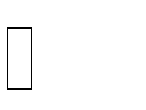 аАдминистрация Нижнесергинского муниципального района принимает решение (статус«Одобрено» или «Не одобрено»).Данное решение является основанием для принятия директором МБОУ ЦО «Наследие» решения о зачислении данного ребенка в МБОУ ЦО «Наследие».В случае отрицательного решения Администрация Нижнесергинского муниципального района	(статус	«Не одобрено») заявлением, поданное  в электронном виде, отклоняется с указанием причин, которые перечислены в Административном регламенте.Зачисление ребенка в МБОУ ЦО «Наследие» оформляется приказом  директора МБОУ ЦО «Наследие».Директор МБОУ ЦО «Наследие» издает приказ о приеме на обучение в 1 классы детей,   а также проживающих на закрепленной территории, в течение 3-х рабочих дней после завершения приема заявлений о приеме на обучение в 1 класс.Директор МБОУ ЦО «Наследие» издает приказ о приеме на обучение ребенка, не проживающего на закрепленной территории, в течение 5 рабочих дней после приема заявления о приеме на обучение и представленных документов.С приказами о приеме ребенка на обучение по общеобразовательным программам директор МБОУ ЦО «Наследие» (или секретарь) знакомит родителей (законных представителей) или совершеннолетних учащихся лично.В зачислении может быть отказано по следующим причинам:отсутствие свободных мест (п. 5 приказа Минобрнауки, ст. 67 от 29.12.2012г. №273-ФЗ «Об образовании в РФ»);регистрация на территории, не закрепленной за МБОУ ЦО «Наследие», в которую  подано заявление (до 30.06.	г.);непредставление заявителем оригиналов документов, в течение 3 рабочих дней с момента получения уведомления о регистрации заявления; отсутствие разрешения по вопросам обучения детей, не достигших возраста 6.6 лет на 01.09. г.В случае отсутствия мест в МБОУ ЦО «Наследие» родители (законные представители) ребенка для решения вопроса об устройстве ребенка в другую общеобразовательную организацию обращаются в Управление образования Нижнесергинского  муниципального района.Информация о количестве мест для приема в МБОУ ЦО «Наследие» с целью обучения по реализуемым общеобразовательным программам размещается на информационном стенде «Для родителей», на официальном сайте МБОУ ЦО «Наследие».Способы подачи заявления:через МКУ ЦМУ и ГБУ МФЦ;через Единый портал государственных и муниципальных услуг (gosuslugi.ru);при личном обращении в МБОУ ЦО «Наследие». Заявление, поданное в электронном виде с Единого портала, заявитель подтверждает в течение	3 рабочих дней после получения уведомления о регистрации заявления путем представления подлинников документов в МФЦ.Заявление, в 1 класс МБОУ ЦО «Наследие»  необходимо подавать строго согласно выбранной категории и точно в сроки, указанные для этой категории. Несоблюдение сроков подачи заявления влечет потерю права льготного зачисления, т.е. зачисление будет проходить на общих основаниях (при наличии свободных мест).Льготы для первоочередного зачисления в 1 класс имеют:при наличии братьев или сестер, обучающихся в МБОУ ЦО «Наследие»;дети, проживающие в одной семье и имеющих общее место жительства;военнослужащие (в том числе проходящие службу по контракту);ветераны боевых действий;сотрудники МВД и приравненные к нему ведомства(УФСИН, противопожарная служба, таможня);воспитанники из семей с ребенком инвалидом, с ребенком с ОВЗ;дети – инвалиды;дети сотрудников МБОУ ЦО «Наследие»;дети, чьи родители погибли в результате участия в вооруженных конфликтахили при выполнении своих служебных обязанностей;сотрудники МВД РФ, скончавшиеся из – за заболевания, приобретенного всвязи с прохождением службы;бывшие полицейские, получившие травмы при выполнении обязанностей, вынужденные уволиться по состоянию здоровья;сотрудники полиции, умершие в течение года после увольнения со службы, если смерть вызвана заболеванием, полученным в связи профессиональной деятельностью.При подаче заявления о приеме в 1 класс МБОУ ЦО «Наследие»  после 23.01.20  г., после 30.06.   г. льготы теряются. Дети зачисляется при наличии свободных мест.Подавать заявление о приеме ребенка в 1 класс имеет право:родители;законные представители.Если заявление подано с помощью электронной формы подачи заявления, то МБОУ ЦО «Наследие»  в течение 30 дней приглашает родителей (законных представителей) с оригиналами документов в МБОУ ЦО «Наследие». Оповещение доставляется нас электронную почту, возможно уведомление через телефонный звонок.Сроки рассмотрения заявления о приеме в 1 класс МБОУ ЦО «Наследие»:Обращения от льготных категорий – 30 дней с подачи заявления.Заявления от граждан, чьи дети проживают на закрепленной территории, - 45 дней с подачи заявления.Заявления на свободные места – 30 дней с подачи заявления.После очной встречи с родителями	(законными	представителями), предоставляющими оригиналы документов, зачисление производится в течение 7рабочих дней (приказ директора).Ребенку с ОВЗ, детям – инвалидам необходимо пройти осмотр психолого – медико – педагогической комиссии (ПМПК) для определения оптимального подхода к получению образования и созданию особых условий в МБОУ ЦО «Наследие» для обучения  данного ребёнка. Заключение ПМПК предъявляется администрации МБОУ ЦО «Наследие»  при подаче заявления при приеме в 1 класс.ЗаключениеДля закрепленных лиц, не достигших четырнадцати лет, или находящихся под опекой, местом жительства признается место жительства их законных представителей - родителей, усыновителей или опекунов (пункт 2 статьи 20 Гражданского кодекса Российской Федерации (Собрание законодательства Российской Федерации, 1994, N 32, ст. 3301).При раздельном проживании родителей место жительства закрепленных лиц устанавливается соглашением родителей, при отсутствии соглашения спор между родителями разрешается судом (пункт 3 статьи 65 Семейного кодекса Российской Федерации (Собрание законодательства Российской Федерации, 1996, N 1, ст. 16;2011, N 19, ст. 2715).Регистрация по месту жительства закрепленных лиц, не достигших четырнадцати лет и проживающих вместе с родителями	(усыновителями, опекунами), осуществляется с выдачей свидетельства о регистрации по месту жительства (пункт28 Правил регистрации и снятия граждан Российской Федерации с регистрационного учета по месту пребывания и по месту жительства в пределах Российской Федерации (Собрание законодательства Российской Федерации, 1995, N 30, ст. 2939; 1996, N 18, ст. 2144; 1997, N 8,ст. 952; 2000, N 13, ст. 1370; 2002, N34, ст. 3294; 2004, N 52, ст. 5493; 2008, N 14, ст. 1412; 2010, N 37, ст. 4701; N 46, ст.6024; 2011, N 44, ст. 6282).Обучение детей, не достигших 6 лет 6 месяцев к началу учебного года, следуетпроводить в условиях дошкольной образовательной организации или в образовательной организации с соблюдением всех гигиенических требований к условиям и организации образовательного процесса для детей дошкольного возраста и при наличии рекомендаций психолого – медико – педагогической комиссии.Возникновение отношений между учреждением и обучающимся и (или) родителями (законными представителями) несовершеннолетнего обучающегося оформляется соответствующим распорядительным актом (приказом директора):о приеме лица на обучение в учреждениео приеме лица (экстерна) для прохождения промежуточной аттестации и (или) государственной итоговой аттестации;при получении  дополнительных образовательных услуг. Соответствующий распорядительный акт является основанием для возникновения образовательных отношений между учреждением и обучающимся и  (или) родителями (законными представителями) несовершеннолетнего обучающегося.С даты, указанной в распорядительном акте школы (приказе) о приеме лица на обучение в МБОУ ЦО «Наследие», у лица, принятого на обучение, возникают права и обязанности обучающегося, предусмотренные законодательством об  образовании и локальными актами МБОУ ЦО «Наследие».В течение 3-х дней в электронной форме информировать образовательную организацию, из которой прибыл обучающийся, о зачислении ребенка (№ и дату приказа о зачислении).Заявление о приеме на обучение по основным образовательным программам может быть подано в форме электронного документа с использованием информационно– телекоммуникационных сетей общего пользования.